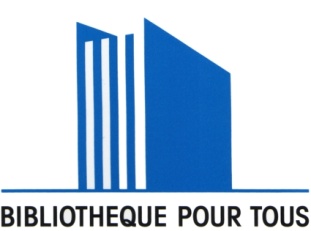 1, place de l’Eglise84170 – Monteuxbpt.monteux84@gmail.comRèglement du concours Mystère à la Bibliothèque pour TousThème : Une sorcière dans la bibliothèque ! Que  va-t-il se passer ? Racontez.Article 1 – le concours gratuit est ouvert aux Montiliens de 9 à 14 ans (nés entre  le 1er janvier 2008 et le 31 décembre 2013)Article 2 – Le titre du texte portera obligatoirement Mystère à la Bibliothèque pour Tous  suivi d’un sous-titre laissé à l’appréciation de l’auteur.trice du texte.Les participants devront rédiger un texte dans le genre policier au sens large du terme (enquête, thriller psychologique, social, noir, historique...). Ce texte devra évoquer  soit le local de la Bibliothèque pour Tous, soit un des livres proposés, soit une bibliothécaire. Ce texte sera une fiction  brève et intense présentant des personnages peu nombreux qui réagissent à l’événement au cours du récit. Il comporte impérativement un titre qui donne du sens à l’intrigue. Il se termine par une chute originale et déroutante qui respecte la cohérence du récit.Article 3 – Le texte de préférence tapé à la machine pourra au choix :Soit être envoyé sur le courriel de la Bibliothèque pour Tous : bpt.monteux84@gmail.com sous les conditions suivantes :texte sous fichier Word le texte comprendra 6 pages maximum, soit  15 000 signes, intervalles comprischaque page, numérotée, devra porter le(s) nom(s) et le(s) prénom(s) de l’auteur.trice ou des auteur.trices.Soit : déposé à la Bibliothèque pour Tous lors des permanences ou dans la boîte aux lettresArticle 4 - IMPORTANT : Ce texte peut être écrit  seul  ou à plusieurs.  Tous les candidats scolarisés concourent à titre volontaire et individuel et de ce fait doivent remplir chacun un bon de participation  avec autorisation parentale même s’ils ont participé en groupe.Article 5 – Date limite d’envoi : 15 mai 2022 Article 6 – Tous les textes correspondant au thème imposé seront exposés au public jusqu’au 30 septembre 2022Article 7 -  les textes seront évalués par un jury composé par les 9 bibliothécaires de la Bibliothèque pour Tous et par des invités choisis par la Bibliothèque pour Tous.Les décisions du jury sont souveraines et n’ont pas à être justifiées. Les résultats seront affichés sur la page Face book de la Bibliothèque et dans le local de la Bibliothèque.Article 8 -  Les prix : 1e Prix Clémentine  Noir : bon d’achat dans les commerces montiliens  de 30 €2e Prix Clémentine  Noir : bon d’achat dans les commerces montiliens  de 20 €3e Prix Clémentine  Noir : bon d’achat dans les commerces montiliens  de 10 €Article 9 – Remise des prix : samedi après-midi 25 juin 22Article 10 -  Modification du règlement : Les organisateurs se réservent le droit de modifier le règlement, de prolonger, écourter, modifier ou d’annuler le concours à tout moment. Article 11 - Les données personnelles des participants (adresse mail, prénom, nom, adresse postale complète, numéro de téléphone) recueillies par la Bibliothèque pour Tous lors de l'inscription des participants ou lorsque le lauréat est informé qu'il a gagné, sont destinées à la Bibliothèque pour Tous afin de permettre l'organisation du concours et la remise du prix au lauréat.  Ces données ne sont pas détruites par la suite sauf demande du participant au concours.  Ces renseignements alimenteront un fichier informatique destiné uniquement à la diffusion des informations de la Bibliothèque pour Tous.Article 12 – Litiges et réclamationsLa Bibliothèque pour Tous se réserve le droit de trancher sans appel toute difficulté pouvant survenir quant à l'interprétation ou à l'application du présent règlement, étant entendu qu'aucune contestation ne sera admise notamment sur les modalités du concours, sur les résultats, sur les gains ou leur réception, un mois après la date retenue pour la remise des prix. . Article 13 – Acceptation du règlement : Le seul fait de participer implique l’acceptation pleine et entière du présent règlement. Toutes précisions sur page Face book de la Bibliothèque pour Tous ou directement au local, 1, place de l’Eglise (permanence ouverte au public : mardi, mercredi et jeudi de 15h30 à 18h, samedi de 10h à 12 h)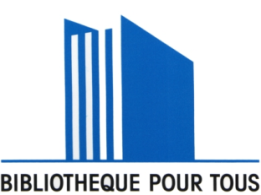 1, place de l’Eglise84170 – Monteux0619548757  bpt.monteux84@gmail.com Bon de participation au concours de textes 2022avec autorisation parentale pour mineur Titre du texte : ________________________________________________________ Nom, Prénom : ________________________________________________________ Adresse : _____________________________________________________________ Code postal : __________________ Ville : __________________________________Téléphone : (obligatoire) _________________________________________________ E.mail : _______________________________________________________________ Fait à ______________________________le ____________ Signature : J’autorise mon fils / ma fille ___________________________ Né(e) le ___________________ à participer au concours de textes 2022 organisé par l’association Culture et Bibliothèque pour Tous de Monteux et je déclare accepter tous les termes du règlement de ce concours. Je certifie que les renseignements fournis ci-dessus sont exacts. Fait à ______________________________le ____________ Signature d’un parent :